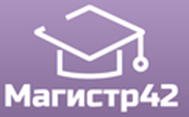 Общероссийский проект конкурсовметодических  разработок  уроков и внеклассных мероприятийдля педагогов и обучающихся.«Толерантность — гармония в многообразии»Общероссийский конкурс, посвященныйМеждународному дню толерантности.Публикуются списки победителей и призеров конкурса.Остальные участники получат дипломы лауреатов / сертификаты за участие.Приказ № 6 от 09.01.2017г.№ п/пФИОРЕГИОН1Ильина Инна АлександровнаРеспублика Башкортостан2Карандашева Марина ЮрьевнаВологодская область3Магомедова Динара Магомедовна / Бахмудкадиева Саният ДжалаловнаРеспублика Дагестан4Кудряшова Елизавета Владимировна / Кораблёв Георгий АлександровичГ. Калуга5Моисеева Алина Геннадьевна / Черняева Алла ПетровнаГ. Калуга6Наумкина Полина Владимировна / Зверькова Нина СергеевнаГ. Калуга7Конов Рашид / Тхохова Людмила ВитальевнаКЧР8Киселева Екатерина Николаевна / Липатова Ирина ВладимировнаГ. Кемерово9Арабажинская София Сергеевна / Потапова Юлия ВасильевнаКраснодарский край10Антонова Татьяна ВикторовнаМосковская область11Зайцева Ольга Николаевна / Жерельева Галина МихайловнаГ. Оренбург12Черных Светлана ВикторовнаСамарская область13Бервено Вера Алексеевнаг.Томск14Тихоновская Анна ПавловнаЧелябинская область15Кулакова Людмила Григорьевна / Семенова Лариса ВладимировнаЧувашская Республика